.Side rock behind, side rock behind, side rock, forward rock, ½ turn right, ½ shuffle turn rightForward rock, side rock, kick ball touch, forward rock,  ¼ left back rock, left lock left, touch½ shuffle turn right,  ¼ turn right, step, kick ball step, back rock, kick ball stepForward rock, ½ turn right, ¼ turn right, touch, side rock, behind, side step, side drag, touchRestart dance after section two on second and fifth wall (you can hear it in the music!!!!!)Games People Play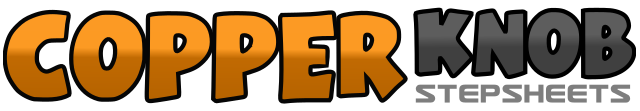 .......Count:32Wall:4Level:Improver.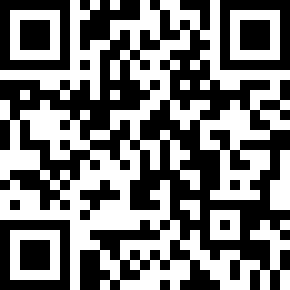 Choreographer:Mel Fisher (UK) - February 2012Mel Fisher (UK) - February 2012Mel Fisher (UK) - February 2012Mel Fisher (UK) - February 2012Mel Fisher (UK) - February 2012.Music:Games People Play - DJ BoboGames People Play - DJ BoboGames People Play - DJ BoboGames People Play - DJ BoboGames People Play - DJ Bobo........1&2Rock to right side, replace weight onto left, step right behind left&3&4&Rock to left side, replace weight onto right, step left behind right, rock out on right, replace onto left5&6Rock forward on right, replace weight on left, ½ turn right stepping forward on right7&8½ shuffle turn right on left right left1&2&Rock forward on right, replace weight on left, rock to side on right, replace weight on to left3&4Kick right forward, step onto right, touch left beside right5&6&Rock forward on left, replace weight on right, ¼ turn left rocking onto left, rock forward onto right7&8&Step forward on left, right behind left, step forward on left, touch right behind left1&2½ shuffle turn right on right left right3&4¼ turn right stepping left to side, replace weight onto right, step left beside right5&6&7Kick right forward, step onto right, step onto left, rock back on right, replace on left,&8&Kick right forward, step onto right, step onto left1&2Rock forward on right, replace onto left, ½ turn right stepping forward on right3&4¼ turn right stepping left to side, replace weight onto right, touch left beside right5&6&Rock to side on left, replace weight onto right, step left behind right, step to side on right7&8Step to side on left, drag right up to left, touch